F-11 Domsjö IF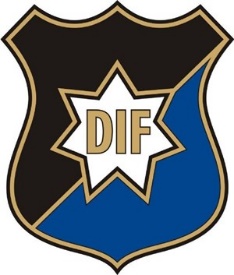 Lagindelning vårsäsong 2019Lag 1 (Ledare Peter S och Henrik G)Lilly Berglund ALilly Berglund BCharli BergmanElla BäckmanSilver EngwallSiri ForsgrenEllen GidlundIngrid GustafssonHanna HolmströmHilda HolmströmLag 3 (Ledare Katarina S och Mikael W)Klara RocksenWilma RocksenFanny SjölanderMatilde SkröderTyra SondellMinella SöderlundHedvig WälivaaraAmanda ÅhmanIsa ÖstfalkLag 2 (Ledare Tomas H och Madeleine)Julia HöglundLova HöglundHedvig HörlinPenny Jansson (Slutat)Melony LinderMolly Moström (Slutat)Klara OlofssonLykke OlssonWilja SellbergSigne SiggNellie Alterlind (Ny)